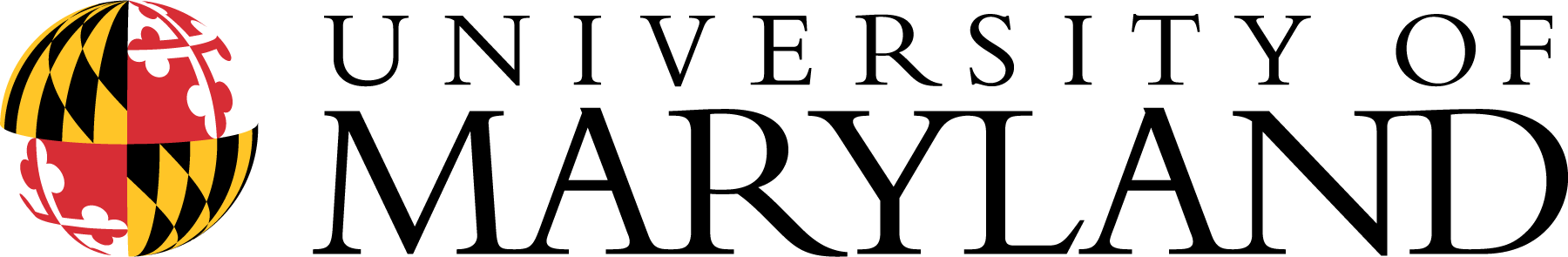 Foreign Fixed Price Subaward Justification (Federal Prime Sponsor)Foreign Subrecipients often have in-country regulations and accounting processes and standards which are different from those of the U.S.  In order to reduce audit risk under a federal award, the Office of Research Administration often elects to issue a Fixed Price Subaward to those foreign Subrecipients.  The new OMB Uniform Guidance [Articles 200.201 & 200.332] requires prior approval from the federal sponsor in order to issue a “Fixed Price” Subaward.  NOTE:  Subawards which exceed a total value of $150,000 are not eligible for the Fixed Price option.Should your research proposal to a federal sponsor includes a foreign Subaward which does not exceed the $150,000 threshold, ORA suggests adding the following language in your budget justification.  The subaward to _(Name of Subrecipient)___incorporated into this proposal meets the criteria described in Subpart C- 200.201(b) and the University of Maryland is therefore requesting prior agency approval of this Fixed Price Subaward. The University will consider this subaward approved if an award is forthcoming and no contrary guidance from the agency is included in the award notice.